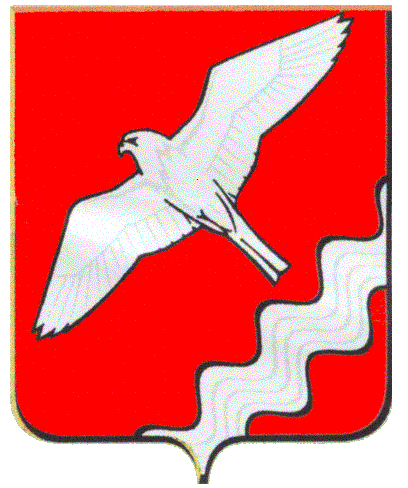 АДМИНИСТРАЦИЯ МУНИЦИПАЛЬНОГО ОБРАЗОВАНИЯКРАСНОУФИМСКИЙ ОКРУГПОСТАНОВЛЕНИЕот 28.02.2017 г. № 147г. КрасноуфимскВ соответствии с  постановлением Администрации Муниципального образования Красноуфимский округ от  31 октября .  № 1474 «Об утверждении Порядка формирования  и реализации муниципальных программ МО  Красноуфимский округ  и  внесении изменений     в    Положение    о   порядке разработки,  утверждения  и  реализации муниципальных  целевых  программ МО Красноуфимский округ», руководствуясь ст.ст. 26, 31 Устава МО Красноуфимский округ,ПОСТАНОВЛЯЮ:Внести изменения в муниципальную программу МО Красноуфимский округ «Развитие и модернизация жилищно-коммунального хозяйства и дорожного хозяйства, повышение энергетической эффективности в МО Красноуфимский округ до 2020 года», утвержденную постановлением Администрации Муниципального образования Красноуфимский округ от 27.11.2013 г. № 1601 «Об утверждении муниципальной программы МО Красноуфимский округ «Развитие и модернизация жилищно-коммунального хозяйства и дорожного хозяйства, повышение энергетической эффективности в МО Красноуфимский округ до 2020 года», изложив её в новой редакции (прилагается).Разместить данное постановление на официальном сайте МО Красноуфимский округ.Контроль за исполнением настоящего постановления возложить на заместителя главы Администрации МО Красноуфимский округ по строительству и ЖКХ Д. А. Петухова.Глава Муниципального образованияКрасноуфимский округ                                                                           О. В. РяписовО внесении изменений в  муниципальную программу МО Красноуфимский округ «Развитие и модернизация жилищно-коммунального хозяйства и дорожного хозяйства, повышение энергетической эффективности в МО Красноуфимский округ до 2020 года»